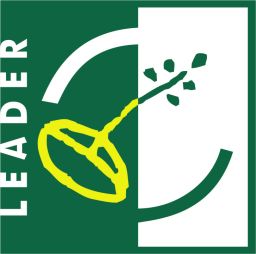 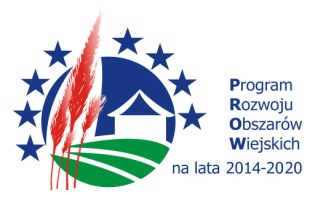 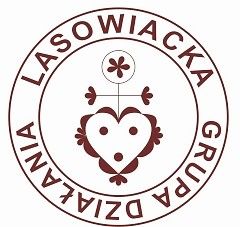 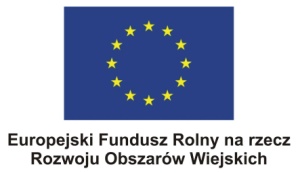 Ankieta monitorującadla Beneficjentów poddziałania 19.2 "Wdrażanie lokalnych strategii rozwoju" objętego  Programu Rozwoju Obszarów Wiejskich na lata 2014-2020 na potrzeby badania poziomu satysfakcji wnioskodawców LGD w zakresie jakości działań komunikacyjnych, w tym efektywności działań służących wdrażaniu LSRSzanowni Państwo!Zapraszamy wszystkich zainteresowanych do wypełnienia krótkiej anonimowej ankiety monitorującej działania komunikacyjne realizowane przez Stowarzyszenie "Lasowiacka Grupa Działania". Termin składania ankiet upływa 30 listopada 2017 roku.Ankietę można złożyć w wersji papierowej w biurze LGD w Nowej Dębie (ul. Słowackiego 1a, 39-460 Nowa Dęba), biurze LGD  w Zaleszanach (Plac Kościuszki 5/3, 37-415 Zaleszany), w Urzędach Gmin będących Członkami LGD, bądź w wersji elektronicznej na adres e-mail: biuro@lasowiacka.plWłaściwą odpowiedź proszę zaznaczyć znakiem „X”Czy był/a Pan/Pani zainteresowany/a uzyskaniem pomocy finansowej w ramach Strategii Rozwoju Lokalnego Lasowiackiej Grupy Działania?	Tak	NieZ jakich źródeł Pan/Pani uzyskał/a informację o działalności LGD i naborach wniosków? (można wybrać więcej niż 1 odpowiedź)	Ze strony internetowej LGD	Ze strony internetowej gminy	Z tablicy ogłoszeń LGD	Z tablicy ogłoszeń gminy 	Na spotkaniu promocyjnym	Z portalu społecznościowego Facebook	Od znajomych	Z innych źródeł (jakich) ……………………………….Czy korzystał Pan/Pani z doradztwa prowadzonego w biurze LGD?	Tak	NieW jaki sposób zostało Panu/Pani udzielone doradztwo?	Osobiście w biurze LGD	Telefonicznie	Mailowo	Inny (jaki) ………………………………………………….	Czy był/a Pan/Pani zadowolony/a z poziomu doradztwa prowadzonego w biurze?TakNieCzy informacje znajdujące się na stronie internetowej Stowarzyszenia "Lasowiacka Grupa Działania" ułatwiły Panu/Pani ubieganie się o przyznanie pomocy?	Tak	NieJak ocenia Pan/Pani poziom trudności ubiegania się o pomoc  finansową?Bardzo trudnyTrudnyŁatwyNa jakie przedsięwzięcie  został złożony przez Pana/Panią wniosek o przyznanie dofinansowania? I.1.1 Bezpośrednie dotacje inwestycyjne dla istniejących mikro i małych przedsiębiorstw ukierunkowanych na wykorzystanie potencjału społecznego i gospodarczego LGD I.1.2 Bezpośrednie dotacje inwestycyjne dla nowo powstających mikroprzedsiębiorstw tworzonych przez grupy defaworyzowane I.2.1 Bezpośrednie dotacje inwestycyjne dla przedsiębiorstw wdrażających projekty innowacyjne I.2.2 Bezpośrednie dotacje inwestycyjne dla przedsiębiorstw tworzących miejsca pracy dla grupy defaworyzowanychI.3.1 Bezpośrednie dotacje inwestycyjne dla nowo powstających mikroprzedsiębiorstw ukierunkowanych na wykorzystanie potencjału turystycznego LGD  I.3.2 Tworzenie, rozwój i promocja turystyki1.4.1 Bezpośrednie dotacje inwestycyjne dla nowo powstających lub istniejących mikroprzedsiębiorstw ukierunkowane na wykorzystanie potencjału rolniczego i gospodarczego LGDII.1.1 Organizacja wydarzeń  społecznych,  kulturalnych, edukacyjno-oświatowych, wykorzystujących potencjał LGDII.1.2 Organizacja wydarzeń  rekreacyjnych, wykorzystujących zasoby turystyczno – rekreacyjne LGD II.2.1. Działania na rzecz poprawy jakości życia grup defaworyzowanychIII.1.1 Poprawa funkcjonalności ogólnodostępnych obiektów użyteczności publicznej świadczących usługi: kulturalne lub edukacyjno-oświatowe lub opiekuńcze lub rekreacyjneIII.1.2 Działania na rzecz poprawy jakości usług realizowanych w obszarze działań: kulturalnych lub edukacyjno-oświatowych lub opiekuńczych lub rekreacyjnych III.2.1 Tworzenie ogólnodostępnej infrastruktury publicznej wykorzystującej elementy sprzyjające ochronie środowiska ukierunkowanej na zaspakajanie potrzeb mieszkańców obszaru LGD III.2.2 Realizacja inicjatyw społecznych na rzecz ochrony środowiska i przeciwdziałaniu zmianom klimatu III.4.1 Tworzenie ogólnodostępnej infrastruktury rekreacyjnej lub turystycznejWniosek nie został złożonyCzy zaplanowane do realizacji działanie z udziałem środków  pomocowych zostało zrealizowane?TakNieWniosek jest w trakcie weryfikacji  Jakie preferuje Pan/Pani formy komunikacji (można wybrać więcej niż jedną odpowiedź)	Spotkania	Szkolenia	Broszury	Strona internetowa LGD	Strona internetowa gminy         Profil LGD na portalu społecznościowym Facebook         Inne (jakie) ……………………………………………………. Czy dotychczasowe przeprowadzone działania informacyjno-promocyjne prowadzone przez LGD spełniły Państwa oczekiwania?	Tak, zostały wybrane i zrealizowane we właściwym czasie i zakresie         Tak, w stopniu zadowalającym          Nie, były dla mnie niezrozumiałeMetryczka:Płeć	Kobieta	MężczyznaWiek	>30 lat	30 -50 lat	<50 latMiejsce zamieszkania	Gmina Baranów Sandomierski	Gmina Bojanów	Gmina Grębów	Gmina Gorzyce	Gmina Nowa Dęba	Gmina Pysznica	Gmina Radomyśl nad Sanem	Gmina Zaklików	Gmina Zaleszany